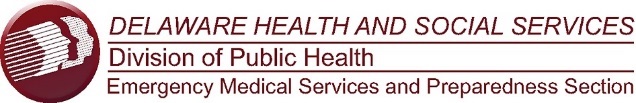 RespondDE Request PolicyTo ensure consistent and effective operations, policies and procedures regarding RespondDE unit administration, volunteer management and unit operations, all requests for volunteers must be documented and approved by Emergency Medical Services and Preparedness Section’s (EMSPS) Office of Preparedness.  All emergency response efforts must be marked emergency for immediate approval consideration and only incidents and events are considered for this type of response.Purpose: To Identify and provide policies and procedures for requesting RespondDE volunteers for events, outreach, response during incidents, training, and conferences. RespondDE Unit Leaders shall request approval from the State RespondDE Coordinator for:All trainings and workshopsAll conferences and eventsAll requests for DMRC volunteers for response incidents.Procedure:The RespondDE Volunteer Request Form (page 2) must be filled out in its entirety.Request forms should be submitted prior to event/conference.Submissions are to be sent to State RespondDE Coordinator within EMSPS via email:    RespondDE@delaware.govAll requests should be submitted 14 business days prior to an event/conference.All approvals and declines will be sent via email.Due to Public Health Emergency Preparedness (PHEP) and Hospital Preparedness Program (HPP) grant guidelines, all events, workshops, conference, and response incidents should have a preparedness or healthcare component that involves disasters, emergencies, preparedness outreach or training, and incident responses to crisis involvement.Approved Status:  Denied                      Approved                    Date:  _____________________Approved by:  ____________________Name ____________________Title ________________SignatureRespondDE Volunteer Request FormPlease send completed form to State RespondDE Coordinator or Training Administrator. Division of Public Health – EMSPS – Office of Preparedness, 100 Sunnyside Road, Smyrna, DE  19977; Fax: 302-223-1724; Email: RespondDE@delaware.gov      For questions please call 302-223-1720.  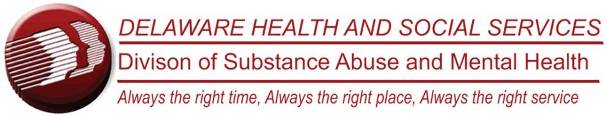 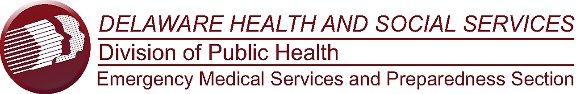 